Publicado en 28001 el 18/10/2017 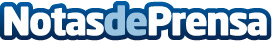 Solnatura presenta su nueva gama de nutracéuticosCon más de 10 años de investigación y desarrollo de sus productos, el centro de naturopatía Solnatura lanza su nueva gama de nutracéuticos, basados en materias primas de calidadDatos de contacto:Vicente MartinezJefe Comunicaciones.913131409Nota de prensa publicada en: https://www.notasdeprensa.es/solnatura-presenta-su-nueva-gama-de Categorias: Nutrición Medicina alternativa Recursos humanos http://www.notasdeprensa.es